№66(10216)			 		12 сентября 2023 г.Официальное издание органов местного самоуправленияШапкинского сельсовета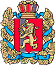 ШАПКИНСКИЙ СЕЛЬСКИЙ СОВЕТ ДЕПУТАТОВЕНИСЕЙСКОГО РАЙОНА	 КРАСНОЯРСКОГО КРАЯ              	                   РЕШЕНИЕ         08.09.2023г.		                         п. Шапкино	            	                № 37-178рО внесении изменений в Решение Шапкинскогосельского Совета депутатов от 19.12.2013№40-186р «Об утверждении Положения о бюджетномпроцессе в Шапкинском сельсовете»На основании Федерального закона т 06.10.2003№131-ФЗ «Об общих принципах организации местного самоуправления в РФ», статьей 9 Бюджетного кодекса Российской Федерации, Федерального закона от 19.12.2022 №521-ФЗ ст. 78 Бюджетного кодекса Российской Федерации, руководствуясь Уставом Шапкинского сельсовета, Шапкинский сельский Совет депутатов РЕШИЛ:Внести в Решение Шапкинского сельского Совета депутатов от 19.12.2013№40-186р «Об утверждении Положения о бюджетном процессе в Шапкинском сельсовете» следующие изменения: Пункт 7 статьи 13 исключить. Статью 2 дополнить абзацем следующего содержания: «в случаях, установленных правовым актом представительного органа местного самоуправления, регулирующим бюджетные правоотношения, решение о предоставлении субсидии хозяйствующим субъектам принимается главным распорядителем бюджетных средств.»Контроль за исполнением настоящего решения возложить на Главу сельсовета Загитову Л.И.Настоящее решение вступает в силу с момента    опубликования в газете «Шапкинский вестник» и подлежит размещению на официальном интернет сайте администрации Шапкинского сельсовета.Председатель Шапкинского                                                      Глава Шапкинского сельсоветасельского Совета депутатов                                                                                         А.В. Наконечный                                                                                  Л.И. Загитова  Отпечатано в администрации Шапкинского сельсовета на персональном компьютере по адресу: Россия, Красноярский край, Енисейский район, п. Шапкино, ул. Центральная, 26, тел. 70-285 Распространяется бесплатно. Тираж 10экз.